Notes: Similarity Application						Name: _________________________________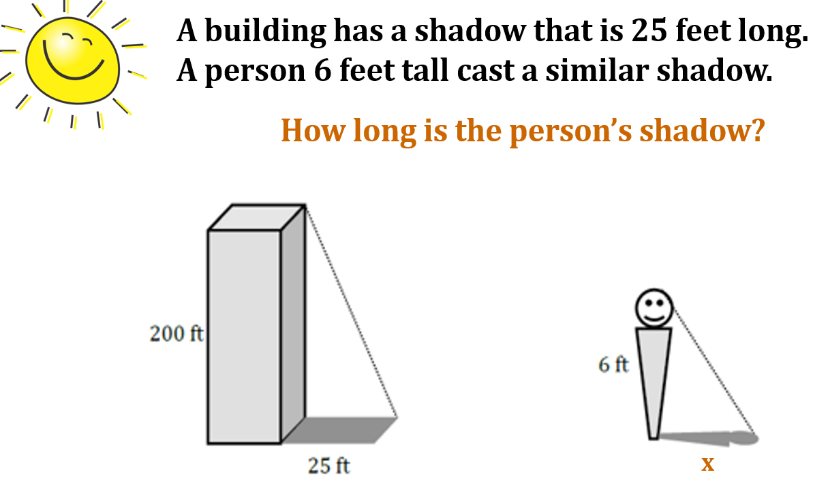 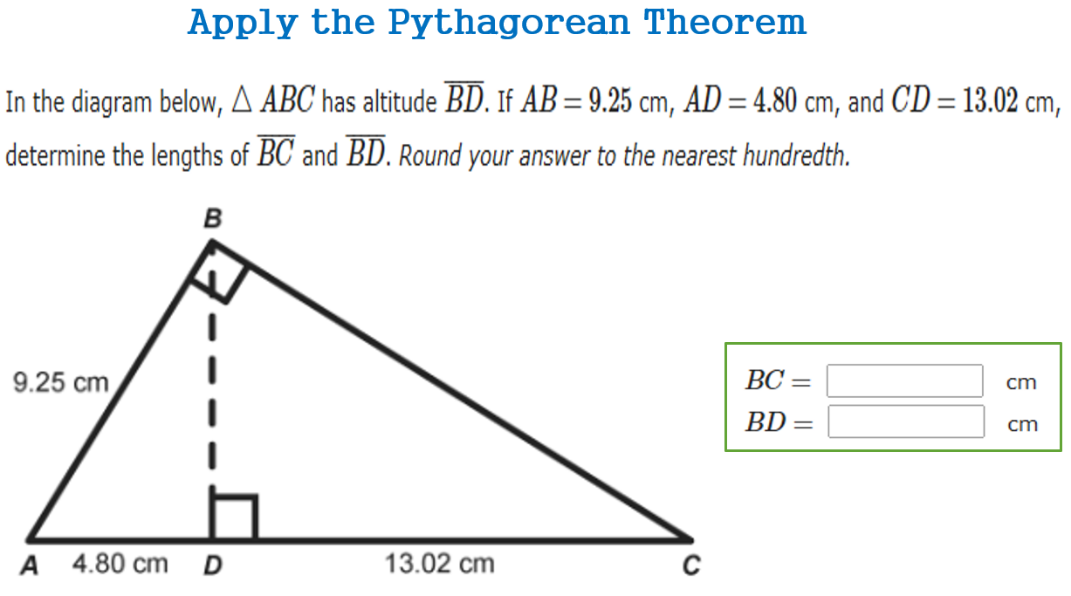 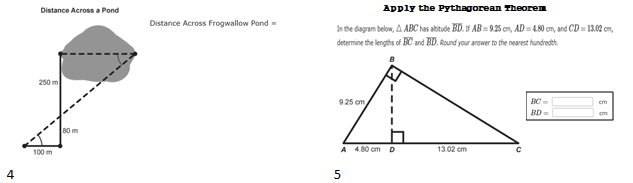 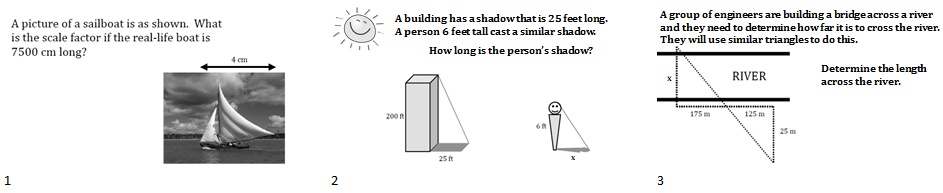 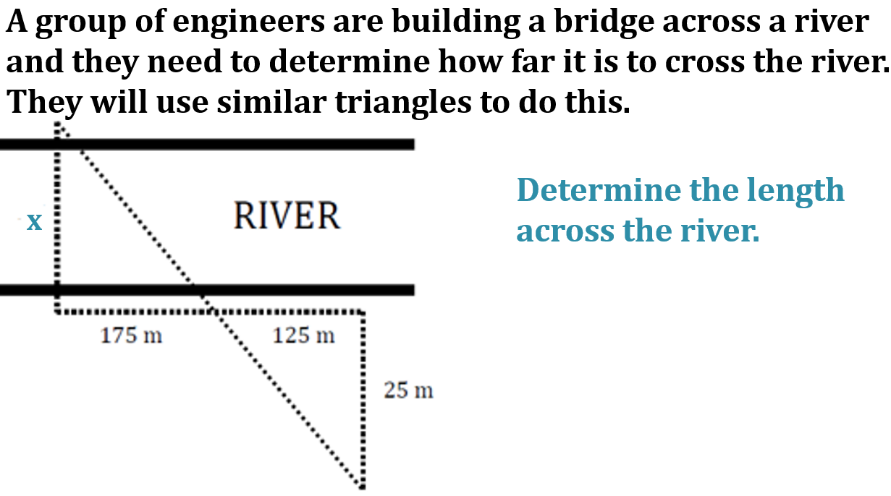 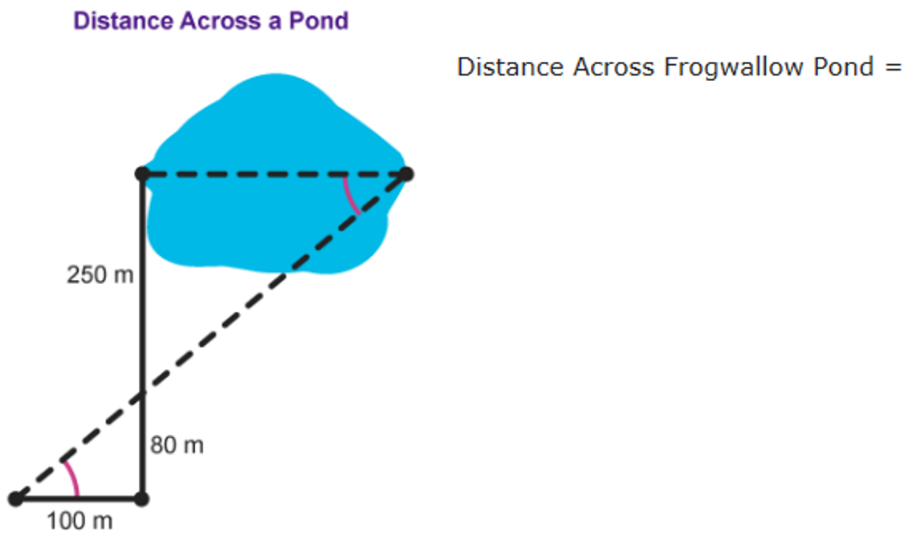 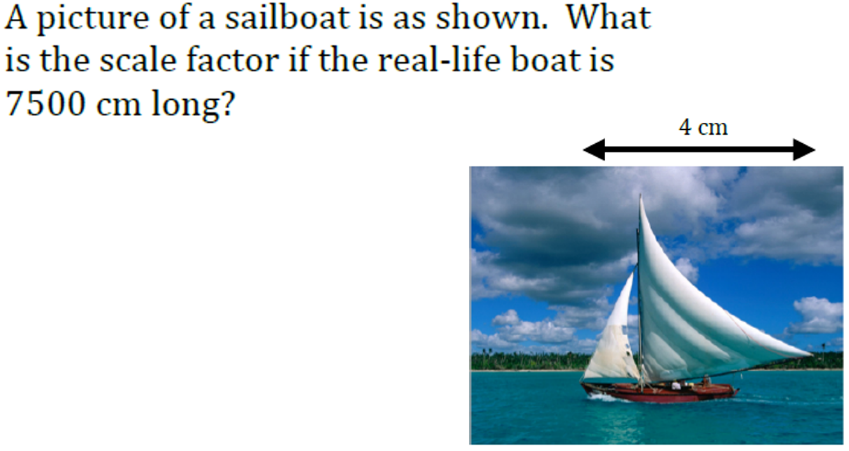 